Klub študentov Dravinjske Doline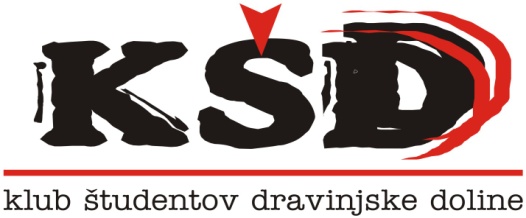 Žička cesta 4a, 3210 Slovenske Konjicedavčna št.:  94049033telefon: 03 759 13 20mail: klubsdd@gmail.com PRISTOPNA IZJAVA						      	Ime in Priimek:_______________________________, datum rojstva:_______________________________naslov:_____________________________________, pošta ______________________________________e-pošta: ____________________________________, telefon:____________________________________študent (faks):___________________________________________________________________________Spodaj podpisani ________________________________ se včlanjujem v Klub študentov Dravinjske doline (KŠDD) in izjavljam, da sem seznanjen z vsebino statuta KŠDD, ki ga bom spoštoval. Hkrati soglašam, da me lahko KŠDD o svojih aktivnostih obvešča preko e-pošte, pošte, FB in brezplačnih SMS sporočil.Kraj in datum:________________________________________   	 Podpis člana:	Klub študentov Dravinjske doline se zavezuje, da bo vse osebne podatke varoval v skladu z zakonom o varstvu osebnih podatkov.Klub študentov Dravinjske DolineŽička cesta 4a, 3210 Slovenske Konjicedavčna št.:  94049033telefon: 03 759 13 20mail: klubsdd@gmail.com PRISTOPNA IZJAVA						      		št.člana:_____________Ime in Priimek:_______________________________, datum rojstva:_______________________________naslov:_____________________________________, pošta ______________________________________e-pošta: ____________________________________, telefon:____________________________________študent (faks):___________________________________________________________________________Spodaj podpisani ________________________________ se včlanjujem v Klub študentov Dravinjske doline (KŠDD) in izjavljam, da sem seznanjen z vsebino statuta KŠDD, ki ga bom spoštoval. Hkrati soglašam, da me lahko KŠDD o svojih aktivnostih obvešča preko e-pošte, pošte, FB in brezplačnih SMS sporočil.Kraj in datum:________________________________________   	 Podpis člana:	Klub študentov Dravinjske doline se zavezuje, da bo vse osebne podatke varoval v skladu z zakonom o varstvu osebnih podatkov.